Приложение 1к ПОЛОЖЕНИЮ № ЦЭП ВОК – КК -01-21                                                            ЗАЯВКА                                           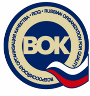 на участие во Всероссийском конкурсе качества продукции№  _____________________ (заполняется АНО «ЦЭП ВОК)1. Компания ____________________________________________________     (полное наименование   организации, почтовый индекс, адрес)представляет свою продукцию (изделие, материалы, вещество) _______________________указываются наименования   товара и документ, по которому он выпускается)для оценки в рамках Всероссийского конкурса качества продукции, проводимого Всероссийской организацией качества.Банковские реквизиты компании: ИНН__________________________________________________________________Банк:_________________________________________________________________Р/С___________________________________________________________________К/С___________________________________________________________________БИК________________________________________________________________________КПП________________________________________________________________________ Контактное лицо: (ФИО), должностьКонтактные телефоны, факсы, электронная почта.  ______________________________________________Руководитель компании: ________________________________________            (Наименование должности руководителя)                                         ___________________                                                                                                                     ( Фамилия Имя Отчество)                                     _____________________________________________                                                                        (Подпись)                                                                                                                                                                                                                                                                                                                        « ___ »  ____________ 20____ г.                                                         МП.                                                                                                             Контактные телефон: (905) 558-07-49, email: roskachestvo@mail.ru, info@world-qualyty.com 